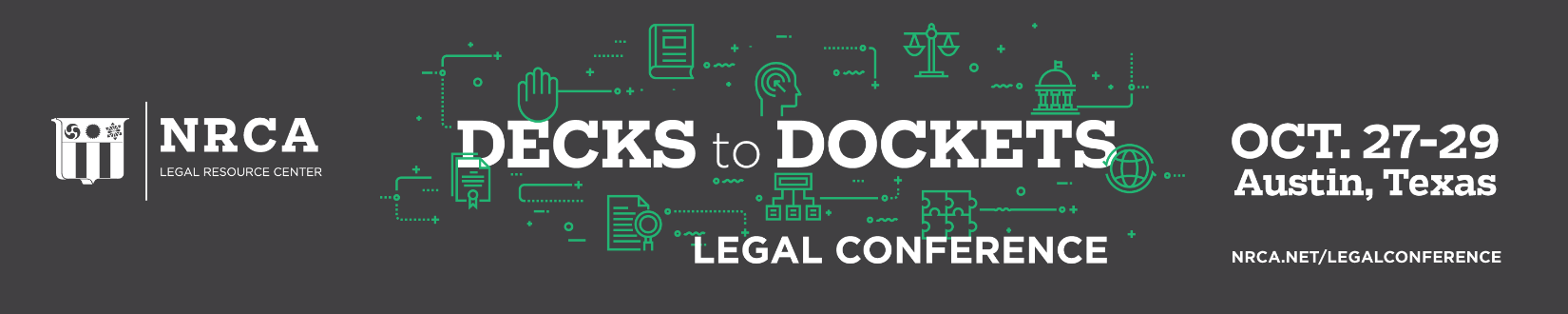 NRCA Annual Legal ConferenceRoofing Issues: Decks to Dockets Oct. 27-29, 2022  J.W. Marriott – Austin, Texas Thursday, Oct. 27 11 a.m. – 1 p.m.		Registration open11:45 – 12:45 p.m.		Boxed lunches available12:45 – 1 p.m.			Welcome – George Patterson1 – 2:15 p.m.			How to Navigate the Material Pricing in 2022 and Beyond! – Trent Cotney2:15 – 3:30 p.m.	How Long is Roofing Contractor Liable? – Stephen Phillips3:30 – 3:45 p.m.	Break3:45 – 5 p.m.	Latest Technical Issues Affecting Roofing Contractors Today - Mark Graham6 – 7 p.m.	Cocktail ReceptionFriday, Oct. 287 – 7:30 a.m.			Buffet Breakfast 7:30 – 8 a.m. 	NRCA Update – McKay Daniels and Kyle Thomas8 – 9 a.m.			Top 5 Immigration Issues in the Roofing Industry – Ben Briggs9 – 9:15 a.m.	Break9:15 – 10:30 a.m.		Dealing with Materials Substitutions in Contracts – Stephen Phillips10:30 – 11:30 a.m.		Technical program – Mark Graham11:30 a.m. – 12:30 p.m.	Important Insurance Issues for Roofing Contractors – Trent CotneyOpen Afternoon/EveningSaturday, Oct. 297 – 7:30 a.m.			Buffet Breakfast7:30 – 8:30 a.m.	Top 10 Employment Law Questions – Philip Siegel8:30 – 9:45 a.m.	Best Practices in Implementing an Effective Safety Program – Contractor Panel and Tom Shanahan (moderator)9:45 – 10 a.m.	Break10 – 11 a.m.			Negotiating an Equitable and Fair General Contractors Subcontract – Trent 					Cotney11 a.m. – 12:30 p.m.		Roofing and Construction Cases and Court Decisions – Stephen Phillips12:30 p.m.			Conference concludes